Cykl lekcji poświęconych poznawaniu samego siebie I. Zanim będziesz  podejmować  decyzje o wyborze własnej  ścieżki edukacyjno- zawodowej, musisz  dokładnie poznać samego siebie. 1.Dokonaj autorefleksji,  napisz po 3 przykłady Twoich  mocnych i słabych stron. 2. Którą z Twoich umiejętności uważasz za najważniejszą, napisz dlaczego.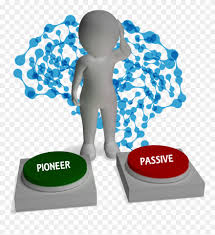 II. Jakim jesteś typem osobowości?Wykonaj test składający się z 45 pytań: https://zielonalinia.gov.pl/test-osobowosci Napisz, jakim jesteś typem osobowości, wypisz po 3 mocne i słabe strony. Porównaj wyniki z tym, co sam/sama u siebie zauważyłeś/aś na poprzednich zajęciach.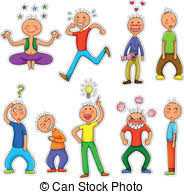 III .Kompetencje na rynku pracyObejrzyj  ze zrozumieniem krótki film:  https://www.youtube.com/watch?v=1uhlZrZFw3Y Zwróć uwagę na te kompetencje ( umiejętności), które  obecnie są Tobie przydatne , choć w okrojonej postaci. Warto je wszystkie rozwijać, aby              w przyszłości uczynić z nich solidną podstawę  Twojej kariery zawodowej. Powodzenia!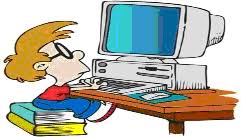 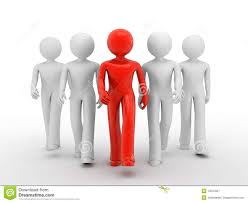 